Stage 1 Biology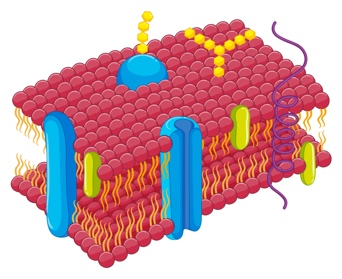 Cell Membrane StructureLI: I can identify the structure and function of different parts of the cell membrane.Task 1:  Watch itReview the provided videos that focus on the cell membrane.  You can watch them in any order.  As you do jot down or quickly sketch key points and ideas in a Word document or in your notebook.  At the end you will have a set of point form notes on the key aspects of the cell membrane.Task 2: Draw itUsing an A3 piece of paper (landscape) draw a large cross section of a typical cell membrane in 2D.  You can use crayons, etc. to add detail. You must annotate your drawing with labels and brief dot points that help the structure/function.
You must include the following terms as a minimum:TitleURLStructure of the Cell Membrane (Nucleus Biology)https://www.youtube.com/watch?v=RT61MUjogRoThe Plasma Membrane and the Fluid Mosaic Model (Richochet Science)https://www.youtube.com/watch?v=CNbZDcibegYDiscovery of the Cell Membrane (TedEd)https://www.youtube.com/watch?v=yAXnYcUjn5kCell Membranes are Way More Complicated than You Think! (TedED)https://www.youtube.com/watch?v=nsklF1w4eokInside a Cell Membrane (Amoeba Sisters)https://www.youtube.com/watch?v=qBCVVszQQNsHydrophobicHydrophilicPhospholipidsIntegral ProteinsChannel proteinsCarrier proteins             Peripheral proteinsCholesterolGlycoproteinsGlycolipids